KLASA: UP/I-361-03/19-06/111URBROJ:2170/1-03-05/10-19-9Mali Lošinj, 6. rujna 2019.godinePrimorsko-goranska županija, Upravni odjel za prostorno uređenje, graditeljstvo i zaštitu okoliša, Ispostava u Malom Lošinju, na temelju članka 101. stavka 2. Zakona o gradnji („Narodne novine“ broj 153/13, 20/17, 39/19) povodom zahtjeva kojeg je podnio investitor TD „VODOOPSKRBA I ODVODNJA CRES LOŠINJ“ d.o.o.  Cres, Turion 20/A, OIB: 55232800223, za izdavanje građevinske dozvole, izdaje G R A Đ E V I N S K U   D O Z V O L UDozvoljava se investitoru TD „VODOOPSKRBA I ODVODNJA CRES LOŠINJ“ d.o.o.  Cres, Turion 20/A, OIB: 55232800223, izgradnja transportnog vodovoda na dionici ĆUNSKI-POLJANA, na dijelu k.č. 6587/1, 6635, 11240, sve k.o. Ćunski te dijelu k.č. 10442, 10448, 10549, 10551, 10554, 10556, 10557, 10559, 10561/1, 10562/4, 10563/2, 10565/4, 10566/2, 10695/1, 10695/2, 11056, 11057/1, 11057/2, 11066, 11067, 11070, 11071/1, 11071/2, 11075, 11077, 11078/1, 11079/2, 11079/3, 11080/2, 11136/3, 11136/4, 11137/1, 11137/2, 11137/3, 11137/4, 11140/2, 11143/1, 11144, 11482, 11483, 11484, 11485, 11486, 11490/1, 11490/2, 11491, 11492, 11498, 11684/1, 11684/2, 11749/1, 11753, 11756, 11759, 11760, 11761, 11762, 11764, 11765/1, 11777, 11779, 11830/1, 11830/2, 11830/3, 11833/1, 11833/2, 11833/3, 12067/1, 12067/2, 12097, 12100/1, 12100/2, 12113, 12114, 12115, 12116, 12118/1, 12124, 12125, 12138, 12141, 12142, 12198/1, 12206/1, 12206/2, 12206/3, 12208, 12210, 12211, 12239, 12241/2, 12242, 12246, 12247, 12248, 12250, 12277, 12408, 12412, 12413, 12487/1, 12487/2, 12487/3, 12765/2, 12766/1, 12778/1, 13309/3, 13346/2, 13348/2, 13349, 13369/1, 13370, 13383/1, 13383/2, 13407/2, 13414, 13417/1, 13478, sve k.o. Mali Lošinj, građevine infrastrukturne namjene, 2.a skupine, na području grada Malog Lošinja u Primorsko goranskoj županiji, u skladu sa Glavnim projektom zajedničke oznake aglomeracije 2016-AGL C/L, koji je ovjerio glavni projektant Dubravka Marković, dipl.ing.građ., broj ovlaštenja G 1739, iz društva „INSTITUT IGH“ d.d., RC RIJEKA iz Kukuljanova, Kukuljanovo 182/2, koji je sastavni dio ove građevinske dozvole, a sastoji se od mapa:1. 	MAPA 1/3  H 0010 – Građevinski projekt-tekstualni dio, broj projekta: 73330-153/2017 od svibnja 2018. godine, zajedničke oznake aglomeracije 2016-AGL C/L, koji je ovjerio glavni projektant, Dubravka Marković, dipl.ing.građ., broj ovlaštenja G 1739, iz društva „INSTITUT IGH“ d.d., RC RIJEKA iz Kukuljanova, Kukuljanovo 182/2;2. 	MAPA 2/3  H 0011 – Građevinski projekt- nacrti, broj projekta: 73330-153/2017 od svibnja 2018. godine, zajedničke oznake aglomeracije 2016-AGL C/L, koji je ovjerio glavni projektant, Dubravka Marković, dipl.ing.građ., broj ovlaštenja G 1739, iz društva „INSTITUT IGH“ d.d., RC RIJEKA iz Kukuljanova, Kukuljanovo 182/2;3. 	MAPA 3/3 G 0010 – Geodetska podloga, oznaka projekta: 281-7/16 od svibnja 2018. godine, zajedničke oznake aglomeracije 2016-AGL C/L, koji je ovjerio projektant, Ivan Puškarić, dipl.ing.geod., broj ovlaštenja Geo 100, iz društva „TOPOING“ d.o.o. iz Kastva, Rubeši 80a, ovjerena od strane Državne geodetske uprave, Područnog ureda za katastar Rijeka, Odjela za katastar nekretnina Mali Lošinj, potvrdom KLASA: 936-03/2019-02/2, URBROJ: 541-17-07/1-19-2, od 10. travnja 2019.godine za k.o. Ćunski te potvrdom KLASA: 936-03/19-02/3, URBROJ: 541-17-07/1-19-2, od 18. travnja 2019.godine za k.o. Mali Lošinj.Ova dozvola prestaje važiti ako investitor ne pristupi građenju u roku od tri godine od dana pravomoćnosti iste.Investitor je dužan ovom tijelu prijaviti početak građenja najkasnije osam dana prije početka građenja.Važenje građevinske dozvole produžuje se na zahtjev investitora jednom za tri  godine ako se nisu promijenili uvjeti za provedbu zahvata u prostoru određeni prostornim planom, odnosno lokacijskom dozvolom u skladu s kojima je građevinska dozvola izdana.  O b r a z l o ž e nj eInvestitor, trgovačko društvo „Vodoopskrba i odvodnja Cres Lošinj“ d.o.o. iz  Cresa, Turion 20/A, OIB: 55232800223, je zatražio podneskom zaprimljenim dana  17. travnja 2019. godine izdavanje građevinske dozvole za zahvat u prostoru: izgradnja transportnog vodovoda na dionici ĆUNSKI-POLJANA, na dijelu k.č. 6587/1, 6635, 11240, sve k.o. Ćunski te dijelu k.č. 10442, 10448, 10549, 10551, 10554, 10556, 10557, 10559, 10561/1, 10562/4, 10563/2, 10565/4, 10566/2, 10695/1, 10695/2, 11056, 11057/1, 11057/2, 11066, 11067, 11070, 11071/1, 11071/2, 11075, 11077, 11078/1, 11079/2, 11079/3, 11080/2, 11136/3, 11136/4, 11137/1, 11137/2, 11137/3, 11137/4, 11140/2, 11143/1, 11144, 11482, 11483, 11484, 11485, 11486, 11490/1, 11490/2, 11491, 11492, 11498, 11684/1, 11684/2, 11749/1, 11753, 11756, 11759, 11760, 11761, 11762, 11764, 11765/1, 11777, 11779, 11830/1, 11830/2, 11830/3, 11833/1, 11833/2, 11833/3, 12067/1, 12067/2, 12097, 12100/1, 12100/2, 12113, 12114, 12115, 12116, 12118/1, 12124, 12125, 12138, 12141, 12142, 12198/1, 12206/1, 12206/2, 12206/3, 12208, 12210, 12211, 12239, 12241/2, 12242, 12246, 12247, 12248, 12250, 12277, 12408, 12412, 12413, 12487/1, 12487/2, 12487/3, 12765/2, 12766/1, 12778/1, 13309/3, 13346/2, 13348/2, 13349, 13369/1, 13370, 13383/1, 13383/2, 13407/2, 13414, 13417/1, 13478, sve k.o. Mali Lošinj, građevine infrastrukturne namjene, 2.a skupine, na području grada Malog Lošinja u Primorsko goranskoj županiji, u skladu sa Glavnim projektom zajedničke oznake aglomeracije 2016-AGL C/L, iz točke I. izreke ove dozvole.Infrastrukturna građevina za koju se izdaje građevinska dozvola, dio je SUSTAVA ODVODNJE OTPADNIH VODA AGLOMERACIJE CRES, MARTINŠĆICA, MALI LOŠINJ I VELI LOŠINJ za prijavu izgradnje vodno-komunalne infrastrukture za sufinanciranje od strane EU.Zahvat u prostoru obuhvaća izgradnju transportnog vodovoda u ukupnoj dužini od cca 4422 m na dionici Ćunski-Poljana. Transportni vodovod položiti će se u južni trak državne ceste D100 u zajednički rov paralelno sa instalacijama planiranima u sklopu kanalizacijskog sustava Ćunski-Poljana koje su predmet drugog projekta. 	Početna točka rekonstrukcije je postojeće okno sa sekcijskim zasunom i odvojkom prema naselju Artatore, a koje se nalazi pored državne ceste D100 južno od naselja Ćunski. Završna točka rekonstrukcije je postojeće okno muljnog ispusta neposredno prije ulaska u kamp Poljana. Navedena okna rekonstruirati će se izgradnjom nove dionice transportnog cjevovoda.U spis je priložena zakonom  propisana dokumentacija i to:  Tri primjerka glavnog projekta iz točke I. izreke građevinske dozvole.Izjava glavnog projektanta da je Glavni projekt izrađen u skladu sa uvjetima određenim Lokacijskom dozvolom, Klasa: UP/I 350-05/17-03/13, Urbroj: 2170/1-03-05/5-18-8 od 21. ožujka 2018. godine, izdanom po Primorsko-goranskoj županiji, Upravnom odjelu za prostorno uređenje, graditeljstvo i zaštitu okoliša, Ispostava u Malom Lošinju, sa Zakonom o gradnji (NN 153/13, 20/17), te odredbama posebnih zakona i propisa, da je projekt usklađen s Prostornim planom uređenja Grada Malog Lošinja ("Službene  novine Primorsko - goranske županije", br. 13/08, 13/12, 26/13, 5/14, 42/14, 25/15, 32/15, 37/15 i 32/16) te da su dijelovi dokumentacije i svi elaborati međusobno usklađeni.Potvrde glavnog projekta javnopravnih tijela u smislu odredbe članka 88. Zakona o gradnji i to: Potvrda usklađenosti glavnog projekta, Klasa: 361-03/17-02/8272, Urbroj: 376-10-17-2 od 21. prosinca 2017. godine, izdana od Hrvatske regulatorne agencije za mrežne djelatnosti (HAKOM), Zagreb Potvrda glavnog projekta, broj: 401200410/28089/17RK od 12. prosinca 2017. godine izdana od „HEP-ODS“ d.o.o., Elektroprimorje RijekaPotvrda, Klasa: 540-02/17-05/5862, Urbroj: 534-07-4-4-8/8-17-2 od 13. prosinca 2017. godine, izdana od Ministarstva zdravstva, Uprave za sanitarnu inspekciju, Sektora županijske sanitarne inspekcije, Službe za Istru i Primorje, Ispostave Rijeka Potvrda na glavni projekt, broj: VIO-03/17-116/4-I od 12. prosinca 2017. godine, izdane od „Vodoopskrba i odvodnja Cres Lošinj“ d.o.o., Cres Potvrda glavnog projekta, Klasa: 340-09/17-8/297-5, Urbroj: 345-931/622-2018-5 od 16. ožujka 2018. godine, izdana od Hrvatske ceste d.o.o., Sektora za održavanje i promet, Poslovne jedinice RijekaPotvrda, Klasa: 361-03/19-01/19, Urbroj: 2213/01-01-19-2 od 14. svibnja 2019. godine, izdana od Grada Malog Lošinja, Mali Lošinj Dokaz pravnog interesa za izdavanje građevinske dozvole, i to:Ugovor o osnivanju prava služnosti, Klasa: 340-09/18-15/14.2, Urbroj: 2170-02-06-18-3 od 05.studenog 2018. godine, sklopljen između Županijske uprave za ceste PGŽ i investitora Vodoopskrba i odvodnja Cres Lošinj d.o.o.;Suglasnost Hrvatske ceste d.o.o., Klasa: 340-09/2018-10/249, Urbroj: 345-720/310-2018-8/JA od 13. rujna 2018. godine, za radove na izgradnji predmetne građevine na k.č. 10442, 10448, 10549, 10551, 10554, 10556, 10557, 10559, 10561/1, 10562/4, 10563/2, 10565/4, 10566/2, 10695/1, 10695/2, 11056, 11057/1, 11057/2, 11066, 11067, 11070, 11071/1, 11071/2, 11075, 11077, 11078/1, 11079/2, 11079/3, 11080/2, 11136/3, 11136/4, 11137/1, 11137/2, 11137/3, 11137/4, 11140/2, 11143/1, 11144, 11482, 11483, 11484, 11485, 11486, 11490/1, 11490/2, 11491, 11492, 11498, 11684/1, 11684/2, 11749/1, 11753, 11756, 11759, 11760, 11761, 11762, 11764, 11765/1, 11777, 11779, 11830/1, 11830/2, 11830/3, 11833/1, 11833/2, 11833/3, 12067/1, 12067/2, 12097, 12100/1, 12100/2, 12113, 12114, 12115, 12116, 12118/1, 12124, 12125, 12138, 12141, 12142, 12198/1, 12206/1, 12206/2, 12206/3, 12208, 12210, 12211, 12239, 12241/2, 12242, 12246, 12247, 12248, 12250, 12277, 12408, 12412, 12413, 12487/1, 12487/2, 12487/3, 12765/2, 12766/1, 12778/1, 13309/3, 13346/2, 13348/2, 13349, 13369/1, 13370, 13383/1, 13383/2, 13407/2, 13414, 13417/1, sve k.o. Mali Lošinj i k.č. 6587/1, 6635, 11240, sve k.o. Ćunski, koje u naravi predstavljaju dio državne ceste DC 100 koja je u nadležnosti upravljanja Hrvatskih cesta d.o.o.;Izjava ovlaštenog inženjera geodezije Ivan Puškarić, dipl.ing.geod., broj ovlaštenja Geo 100, iz društva „TOPOING“ d.o.o., Kastav, o promjenama u katastarskom i zemljišno-knjižnom operatu na k.č. 13476 k.o. Mali Lošinj (k.č. 13476 k.o. Mali Lošinj promijenila je oznaku u k.č. 13478 k.o. Mali Lošinj);Zahtjev je osnovan.U postupku izdavanja građevinske dozvole utvrđeno je sljedeće:U spis je priložena propisana dokumentacija iz odredbe članka 108. stavka 2. Zakona o gradnji.Priložene su propisane potvrde glavnog projekta javnopravnih tijela.Glavni projekt iz točke 1. izreke ove dozvole izradile su ovlaštene osobe,  izrađen je na način koji osigurava njegovu jedinstvenost s obzirom na građevinu za koju je izrađen, izrađen na način da je onemogućena promjena njegova sadržaja odnosno zamjena njegovih dijelova te sa sadržajem i elementima glavnog projekta sukladno odredbama članaka 64. do 73. Zakona o gradnji.Strankama u postupku omogućeno je javnim pozivom da izvrše uvid u spis predmeta, prema odredbi članka 116. stavak 2. Zakona o gradnji, o čemu je sačinjen zapisnik koji prileže spisu. Na uvid u spis  zakazan za dan 18. srpnja 2019. godine, stranke se, iako uredno pozvane, pozivu nisu odazvale na uvid u spis predmeta u vrijeme uvida, a ni u roku od osam dana od dana određenog u pozivu sukladno članku 119. stavku 3. Zakona o gradnji. S obzirom na navedeno smatra se da je strankama pružena mogućnost uvida u spis predmeta.Slijedom iznesenoga postupalo se prema odredbi članka 111. Zakona o gradnji, te je odlučeno kao u izreci. Upravna pristojba za opću pristojbu, prema tarifnom broju 1. Uredbe o tarifi upravnih pristojbi („Narodne novine broj“ broj 8/17, 37/17, 129/17), plaćena je u iznosu 70,00 kuna državnim biljezima emisije Republike Hrvatske, koji su zalijepljeni na podnesku i poništeni pečatom ovoga tijela.Upravna pristojba za izdavanje građevinske dozvole  prema Tar. br. 51. stavak 1. točka 1. Tarife upravnih pristojbi koja je sastavni dio Uredbe o tarifi upravnih pristojbi („Narodne novine broj“ broj 8/17, 37/17, 129/17), uplaćena je u iznosu od 12.000,00 kuna, na račun Primorsko goranske Županije-broj računa-IBAN:HR6923400091800008005, model: HR68.UPUTA O PRAVNOM LIJEKU:Protiv ovog rješenja može se izjaviti žalba Ministarstvu graditeljstva i prostornoga uređenja, Zagreb, Ulica Republike Austrije 20, u roku od 15 dana od dana primitka rješenja. Žalba se predaje neposredno ili putem pošte preporučeno Primorsko-goranskoj županiji, Upravnom odjelu za graditeljstvo i zaštitu okoliša, Ispostava Mali Lošinj, Riva lošinjskih kapetana 7, a može se izjaviti i usmeno na zapisnik kod ovog tijela.Upravna pristojba na žalbu plaća se prema Zakonu o upravnim pristojbama („Narodne novine“ br. 115/16) u iznosu od 35,00 kuna, a prema Tarifnom broju 3. Uredbe o tarifi upravnih pristojbi („Narodne novine“ br. 8/17, 37/17, 129/17).  Stranka se može odreći prava na žalbu u pisanom obliku ili usmeno na zapisnik, od dana primitka prvostupanjskog rješenja do isteka roka za izjavljivanje žalbe.                                                                               Stranka može odustati od žalbe sve do otpreme rješenja o žalbi. Protiv ovog rješenja može se izjaviti žalba Ministarstvu graditeljstva i prostornoga uređenja, Zagreb, Ulica Republike Austrije 20, u roku od 15 dana od dana primitka rješenja.Voditeljica ispostave                                                                        Almedina Hasić, dipl.iur.DOSTAVITI:VODOOPSKRBA I ODVODNJA CRES LOŠINJ d.o.o. Cres, Turion 20/A Strankama koje se nisu odazvale objavom na Oglasnoj ploči ovog Upravnog odjelaSpis, ovdje Na znanje: Grad Mali Lošinj, Riva lošinjskih kapetana 7, Mali LošinjNA ZNANJE (po izvršnosti):Hrvatske vode, Vodnogospodarska ispostava za slivno područje Kvarnersko   primorje i otoci, Verdijeva 6/IV, Rijeka, radi naplate vodnog doprinosa,Grad Mali Lošinj, Riva lošinjskih kapetana 7, Mali Lošinj, radi naplate komunalnog doprinosaOBJAVA: Na mrežnim stranicama ovoga Upravnoga tijela, sukladno članku 120. stavak 4. Zakona o gradnji, u trajanju od najmanje 30 dana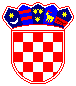 REPUBLIKA HRVATSKAPRIMORSKO-GORANSKA ŽUPANIJA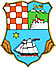 UPRAVNI ODJEL ZAPROSTORNO UREĐENJE,GRADITELJSTVO I  ZAŠTITU OKOLIŠAISPOSTAVA  U MALOM LOŠINJU